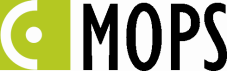 ZARZĄDZENIENr 1010.20.2020z dnia 08 maja 2020Kierownika Miejskiego Ośrodka Pomocy Społecznej w Cieszyniew sprawie ustalenia symboli oznaczających pracownika prowadzącego sprawy w Miejskim Ośrodku Pomocy Społecznej w CieszynieNa podstawie § 1 ust. 1 Rozporządzenia Ministra Administracji i Cyfryzacji z dnia 5 marca 2012 r. w sprawie wzoru i sposobu prowadzenia metryki sprawy (Dz. U. 2012 poz. 246), w związku                z § 6 pkt 3 Regulaminu organizacyjnego Miejskiego Ośrodka Pomocy Społecznej w Cieszynie celem zapewnienia adekwatnej, skutecznej i efektywnej kontroli zarządczej, zarządzam:§1Ustalić wykaz symboli oznaczających pracowników prowadzących sprawy w Miejskim Ośrodku Pomocy Społecznej w Cieszynie w brzmieniu oznaczającym załącznik do zarządzenia.                   Wykaz symboli stanowi załącznik do niniejszego Zarządzenia.§2
Traci moc Zarządzenie Zastępcy Kierownika Miejskiego Ośrodka Pomocy Społecznej                            nr 1010.10.2019 z dnia 31 stycznia 2020 r.§3Zarządzenie podlega podaniu do publicznej wiadomości oraz do wiadomości pracowników poprzez publikację w Biuletynie Informacji Publicznej na stronie Ośrodka http://bip.mops.cieszyn.pl i wysłanie na służbowe e-maile pracowników oraz poprzez  umieszczenie na tablicy ogłoszeń w siedzibie Ośrodka.§4Zarządzenie wchodzi w życie z dniem podpisania.
Załącznik do Zarządzenia Nr 1010.20.2020z dnia 08.05.2020 Kierownika Miejskiego 
Ośrodka Pomocy Społecznej w CieszynieWykaz symboli oznaczających pracownika prowadzącego sprawę.Lp.ImięNazwiskoSkrótStanowisko1.AGNIESZKABALCARAGBSpecjalista pracy socjalnej2.HALINABARWIŃSKAHBStarszy specjalista pracy socjalnej3.MAGDALENABIEŃKOMBPracownik socjalny4.TERESABŁACHUTTBStarszy inspektor5.ANITABRODAABKierownik działu pomocy środowiskowej6.WIOLETA CHABRAJSKAWCHSpecjalista pracy socjalnej7.BEATACHER-KOŻDOŃBCKKierownik działu pracy specjalistycznej8.MALWINA CYRANMCAsystent rodziny9.ILONACZIOMMERILCSpecjalista pracy socjalnej10.ANNADADOKADAsystent rodzinny11.BARBARADZIUBEKBDReferent12.MONIKAFIRLAMFAReferent13.RENATAGANDZELRGNStarszy specjalista pracy socjalnej – koordynator14.ANGELIKAGAWLASAGGStarszy pracownik socjalny15.EDYTAGOLIŃSKAEGOInspektor16.EWELINAGRYGIEREKEGStarszy inspektor17.ELWIRAKIEŁBASAEKStarszy inspektor18.IRENAKOLASAIKSpecjalista pracy socjalnej19.ALEKSANDRAKORZEC-LIGOCKAAKLInspektor20.KATARZYNAKRASIŃSKAKKRAsystent rodziny21.KONRADKROCZEKKKSpecjalista pracy socjalnej22.ALINAKRÓLAKRPomoc administracyjna23.PATRYCJAKRUPAPKRSpecjalista pracy socjalnej - koordynator24.MAGDALENAKRUŻOŁEKMKStarszy pracownik socjalny25.DOROTAKRZYWOŃDKReferent26.KAROLINAKURAŚKKUReferent27.LUCYNALANC-KASPEREKLLKZastępca kierownika Ośrodka28.BOŻENAMAKULABMStarszy inspektor29.AGATAMĘTELAMSpecjalista30.KATARZYNAMOSKAŁAKMPracownik socjalny31.AGNIESZKAMOROSZCZUKAMOStarszy referent32.KINGAOSAKKORadca prawny33.IWONAPASTERNAKIPSpecjalista pracy socjalnej34.MAGDALENAPIECHAMPAsystent rodziny35.ALINAPIERONEKAPKierownik działu finansowo-księgowego36.DOMINIKAPOŹNIAKDPKierownik działu świadczeń pomocy społecznej37.ELŻBIETASIUDAKESIKierownik działu pomocy środowiskowej38.JOANNA SKIBAJSKInspektor39.HELENASMOLARZHSKierownik Ośrodka40.WERONIKASTUDNICKA-KRZEMPEKWSKKierownik działu świadczeń rodzinnych41.KARINASURMA-PLINTAKSPSpecjalista pracy socjalnej42.KATARZYNASZCZECINAKSZPracownik socjalny43.KINGA SZCZĘSNAKSReferent44.JOANNASZCZOTKAJSInspektor45.BEATASZTYPERBSAsystent rodziny46.AGNIESZKATOPOLIŃSKA-SIKOŃCZYKATSPracownik socjalny47.ANNAURBAŃSKAAUStarszy referent48.BARBARAURZĘDOWSKABUReferent49.ANNAWAWRZACZAWStarszy inspektor50.PAULINA WAWRZYCZEKPWReferent51.GRAŻYNAWITCZAKGWSpecjalista pracy socjalnej52.WŁODZIMIERZWIZNERWWSpecjalista53.MAŁGORZATAWOJTALAMWPracownik socjalny54.RENATAZAJĄCRZKierownik działu organizacyjnego55.KATARZYNAŹLIKKZStarszy inspektor56.JUSTYNA ŻERDKAJŻInspektor